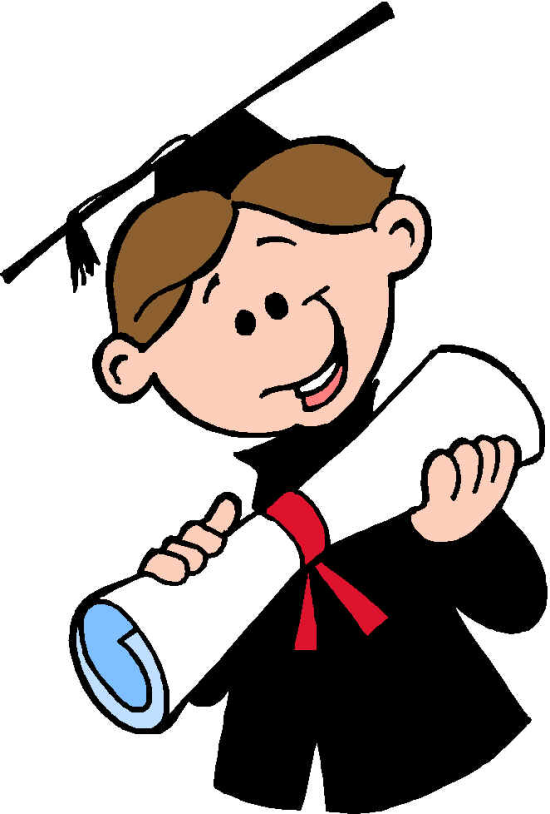 САБАҚ ЖОСПАРЫТИТУЛ БЕТІТИТУЛ БЕТІТИТУЛ БЕТІТИТУЛ БЕТІТИТУЛ БЕТІҚҰЗЫРЕТТІЛІКТЕР КАТАЛОГЫҚҰЗЫРЕТТІЛІКТЕР КАТАЛОГЫҚҰЗЫРЕТТІЛІКТЕР КАТАЛОГЫҚҰЗЫРЕТТІЛІКТЕР КАТАЛОГЫҚҰЗЫРЕТТІЛІКТЕР КАТАЛОГЫҚҰЗЫРЕТТІЛІКТЕР КАТАЛОГЫТАҚЫРЫПТАҚЫРЫПТАҚЫРЫПТАҚЫРЫПТАҚЫРЫП1Базалық құзыреттілік:Базалық құзыреттілік:Базалық құзыреттілік:Базалық құзыреттілік:Базалық құзыреттілік:ТОҒЫЗҚҰМАЛАҚТОҒЫЗҚҰМАЛАҚТОҒЫЗҚҰМАЛАҚТОҒЫЗҚҰМАЛАҚТОҒЫЗҚҰМАЛАҚ1ОҚУ,СӨЙЛЕЙ АЛУОҚУ,СӨЙЛЕЙ АЛУОҚУ,СӨЙЛЕЙ АЛУОҚУ,СӨЙЛЕЙ АЛУОҚУ,СӨЙЛЕЙ АЛУПән: ҚАЗАҚ ТІЛІПән: ҚАЗАҚ ТІЛІПән: ҚАЗАҚ ТІЛІПән: ҚАЗАҚ ТІЛІПән: ҚАЗАҚ ТІЛІ11.2.Құрамды құзыреттілік:Құрамды құзыреттілік:Құрамды құзыреттілік:Құрамды құзыреттілік:11.2. №1 топ – қазақша мәтін құрастырады№2 топ – диалог құрастырады№3 топ – мәтінге жұқа, қалың сұрақтар құрастырады №1 топ – қазақша мәтін құрастырады№2 топ – диалог құрастырады№3 топ – мәтінге жұқа, қалың сұрақтар құрастырады №1 топ – қазақша мәтін құрастырады№2 топ – диалог құрастырады№3 топ – мәтінге жұқа, қалың сұрақтар құрастырады №1 топ – қазақша мәтін құрастырады№2 топ – диалог құрастырады№3 топ – мәтінге жұқа, қалың сұрақтар құрастырадыСынып:Сынып:5 «б»5 «б»5 «б»11.2.33Әдіс, амал, операция, құрал/циклӘдіс, амал, операция, құрал/циклОқытушы:  Оқытушы:  Оқытушы:  Оқытушы:  Оқытушы:  11.2.33МЕРҒАЛЫМОВА ҒАЛИЯ САЙЛАУБЕКҚЫЗЫМЕРҒАЛЫМОВА ҒАЛИЯ САЙЛАУБЕКҚЫЗЫМЕРҒАЛЫМОВА ҒАЛИЯ САЙЛАУБЕКҚЫЗЫМЕРҒАЛЫМОВА ҒАЛИЯ САЙЛАУБЕКҚЫЗЫМЕРҒАЛЫМОВА ҒАЛИЯ САЙЛАУБЕКҚЫЗЫ11.2.33Дидактикалық дәреже/категория:Дидактикалық дәреже/категория:Дидактикалық дәреже/категория:БІРІНШІБІРІНШІМақсатты әлеуметтендіру білімділік – ұлттық ойын «Тоғызқұмалақ»  тақырыбына байланысты   мағлұмат беру. Оқушылар ілік септік туралы түсініктерін пысықтай отырып, алған білімдерін жинақтайды, бекітеді.Мақсатты әлеуметтендіру білімділік – ұлттық ойын «Тоғызқұмалақ»  тақырыбына байланысты   мағлұмат беру. Оқушылар ілік септік туралы түсініктерін пысықтай отырып, алған білімдерін жинақтайды, бекітеді.Мақсатты әлеуметтендіру білімділік – ұлттық ойын «Тоғызқұмалақ»  тақырыбына байланысты   мағлұмат беру. Оқушылар ілік септік туралы түсініктерін пысықтай отырып, алған білімдерін жинақтайды, бекітеді.Мақсатты әлеуметтендіру білімділік – ұлттық ойын «Тоғызқұмалақ»  тақырыбына байланысты   мағлұмат беру. Оқушылар ілік септік туралы түсініктерін пысықтай отырып, алған білімдерін жинақтайды, бекітеді.Мақсатты әлеуметтендіру білімділік – ұлттық ойын «Тоғызқұмалақ»  тақырыбына байланысты   мағлұмат беру. Оқушылар ілік септік туралы түсініктерін пысықтай отырып, алған білімдерін жинақтайды, бекітеді.Мақсатты әлеуметтендіру білімділік – ұлттық ойын «Тоғызқұмалақ»  тақырыбына байланысты   мағлұмат беру. Оқушылар ілік септік туралы түсініктерін пысықтай отырып, алған білімдерін жинақтайды, бекітеді.Оқу орны: Оқу орны: Оқу орны: Оқу орны: Оқу орны: Мақсатты әлеуметтендіру білімділік – ұлттық ойын «Тоғызқұмалақ»  тақырыбына байланысты   мағлұмат беру. Оқушылар ілік септік туралы түсініктерін пысықтай отырып, алған білімдерін жинақтайды, бекітеді.Мақсатты әлеуметтендіру білімділік – ұлттық ойын «Тоғызқұмалақ»  тақырыбына байланысты   мағлұмат беру. Оқушылар ілік септік туралы түсініктерін пысықтай отырып, алған білімдерін жинақтайды, бекітеді.Мақсатты әлеуметтендіру білімділік – ұлттық ойын «Тоғызқұмалақ»  тақырыбына байланысты   мағлұмат беру. Оқушылар ілік септік туралы түсініктерін пысықтай отырып, алған білімдерін жинақтайды, бекітеді.Мақсатты әлеуметтендіру білімділік – ұлттық ойын «Тоғызқұмалақ»  тақырыбына байланысты   мағлұмат беру. Оқушылар ілік септік туралы түсініктерін пысықтай отырып, алған білімдерін жинақтайды, бекітеді.Мақсатты әлеуметтендіру білімділік – ұлттық ойын «Тоғызқұмалақ»  тақырыбына байланысты   мағлұмат беру. Оқушылар ілік септік туралы түсініктерін пысықтай отырып, алған білімдерін жинақтайды, бекітеді.Мақсатты әлеуметтендіру білімділік – ұлттық ойын «Тоғызқұмалақ»  тақырыбына байланысты   мағлұмат беру. Оқушылар ілік септік туралы түсініктерін пысықтай отырып, алған білімдерін жинақтайды, бекітеді.Павлодар  қаласы № 18 жалпы орта мектепПавлодар  қаласы № 18 жалпы орта мектепПавлодар  қаласы № 18 жалпы орта мектепПавлодар  қаласы № 18 жалпы орта мектепПавлодар  қаласы № 18 жалпы орта мектепМақсатты әлеуметтендіру білімділік – ұлттық ойын «Тоғызқұмалақ»  тақырыбына байланысты   мағлұмат беру. Оқушылар ілік септік туралы түсініктерін пысықтай отырып, алған білімдерін жинақтайды, бекітеді.Мақсатты әлеуметтендіру білімділік – ұлттық ойын «Тоғызқұмалақ»  тақырыбына байланысты   мағлұмат беру. Оқушылар ілік септік туралы түсініктерін пысықтай отырып, алған білімдерін жинақтайды, бекітеді.Мақсатты әлеуметтендіру білімділік – ұлттық ойын «Тоғызқұмалақ»  тақырыбына байланысты   мағлұмат беру. Оқушылар ілік септік туралы түсініктерін пысықтай отырып, алған білімдерін жинақтайды, бекітеді.Мақсатты әлеуметтендіру білімділік – ұлттық ойын «Тоғызқұмалақ»  тақырыбына байланысты   мағлұмат беру. Оқушылар ілік септік туралы түсініктерін пысықтай отырып, алған білімдерін жинақтайды, бекітеді.Мақсатты әлеуметтендіру білімділік – ұлттық ойын «Тоғызқұмалақ»  тақырыбына байланысты   мағлұмат беру. Оқушылар ілік септік туралы түсініктерін пысықтай отырып, алған білімдерін жинақтайды, бекітеді.Мақсатты әлеуметтендіру білімділік – ұлттық ойын «Тоғызқұмалақ»  тақырыбына байланысты   мағлұмат беру. Оқушылар ілік септік туралы түсініктерін пысықтай отырып, алған білімдерін жинақтайды, бекітеді.Базалық оқулық:  Базалық оқулық:  Базалық оқулық:  Базалық оқулық:  Базалық оқулық:  Т.М.Артыкова, Ж.Н. Кыстаубаева, Л.З. Бисенова, Н.Ж.Сагирова . қазақ тілі. Алматы «Атамұра» 2010 Т.М.Артыкова, Ж.Н. Кыстаубаева, Л.З. Бисенова, Н.Ж.Сагирова . қазақ тілі. Алматы «Атамұра» 2010 Т.М.Артыкова, Ж.Н. Кыстаубаева, Л.З. Бисенова, Н.Ж.Сагирова . қазақ тілі. Алматы «Атамұра» 2010 Т.М.Артыкова, Ж.Н. Кыстаубаева, Л.З. Бисенова, Н.Ж.Сагирова . қазақ тілі. Алматы «Атамұра» 2010 Т.М.Артыкова, Ж.Н. Кыстаубаева, Л.З. Бисенова, Н.Ж.Сагирова . қазақ тілі. Алматы «Атамұра» 2010 дамытушылық - оқушылардың тілін,шығармашылық қабілетін,ой-өрістерін  дамыту, өз ойын ашық әрі жүйелі                 жеткізуге дағдыландыру .дамытушылық - оқушылардың тілін,шығармашылық қабілетін,ой-өрістерін  дамыту, өз ойын ашық әрі жүйелі                 жеткізуге дағдыландыру .дамытушылық - оқушылардың тілін,шығармашылық қабілетін,ой-өрістерін  дамыту, өз ойын ашық әрі жүйелі                 жеткізуге дағдыландыру .дамытушылық - оқушылардың тілін,шығармашылық қабілетін,ой-өрістерін  дамыту, өз ойын ашық әрі жүйелі                 жеткізуге дағдыландыру .дамытушылық - оқушылардың тілін,шығармашылық қабілетін,ой-өрістерін  дамыту, өз ойын ашық әрі жүйелі                 жеткізуге дағдыландыру .Сабақтың мазмұны:Сабақтың мазмұны:Сабақтың мазмұны:Сабақтың мазмұны:Сабақтың мазмұны:Ұлттық ойындар: «Тоғызқұмалақ», мәтінді орысшадан қазақ тіліне аудару, диалог құрастыру, жұқа және қалың сұрақтар құрастыру. Тоғызқұмалақ туралы жұмбақ  пайдалану.Ұлттық ойындар: «Тоғызқұмалақ», мәтінді орысшадан қазақ тіліне аудару, диалог құрастыру, жұқа және қалың сұрақтар құрастыру. Тоғызқұмалақ туралы жұмбақ  пайдалану.Ұлттық ойындар: «Тоғызқұмалақ», мәтінді орысшадан қазақ тіліне аудару, диалог құрастыру, жұқа және қалың сұрақтар құрастыру. Тоғызқұмалақ туралы жұмбақ  пайдалану.Ұлттық ойындар: «Тоғызқұмалақ», мәтінді орысшадан қазақ тіліне аудару, диалог құрастыру, жұқа және қалың сұрақтар құрастыру. Тоғызқұмалақ туралы жұмбақ  пайдалану.Ұлттық ойындар: «Тоғызқұмалақ», мәтінді орысшадан қазақ тіліне аудару, диалог құрастыру, жұқа және қалың сұрақтар құрастыру. Тоғызқұмалақ туралы жұмбақ  пайдалану.  тәрбиелілік – ұлттық құндылықтарды дәріптеу арқылы қазақ тіліне деген қызығушылықты арттыру, елін сүюге баулу.  тәрбиелілік – ұлттық құндылықтарды дәріптеу арқылы қазақ тіліне деген қызығушылықты арттыру, елін сүюге баулу.  тәрбиелілік – ұлттық құндылықтарды дәріптеу арқылы қазақ тіліне деген қызығушылықты арттыру, елін сүюге баулу.  тәрбиелілік – ұлттық құндылықтарды дәріптеу арқылы қазақ тіліне деген қызығушылықты арттыру, елін сүюге баулу.Ұлттық ойындар: «Тоғызқұмалақ», мәтінді орысшадан қазақ тіліне аудару, диалог құрастыру, жұқа және қалың сұрақтар құрастыру. Тоғызқұмалақ туралы жұмбақ  пайдалану.Ұлттық ойындар: «Тоғызқұмалақ», мәтінді орысшадан қазақ тіліне аудару, диалог құрастыру, жұқа және қалың сұрақтар құрастыру. Тоғызқұмалақ туралы жұмбақ  пайдалану.Ұлттық ойындар: «Тоғызқұмалақ», мәтінді орысшадан қазақ тіліне аудару, диалог құрастыру, жұқа және қалың сұрақтар құрастыру. Тоғызқұмалақ туралы жұмбақ  пайдалану.Ұлттық ойындар: «Тоғызқұмалақ», мәтінді орысшадан қазақ тіліне аудару, диалог құрастыру, жұқа және қалың сұрақтар құрастыру. Тоғызқұмалақ туралы жұмбақ  пайдалану.Ұлттық ойындар: «Тоғызқұмалақ», мәтінді орысшадан қазақ тіліне аудару, диалог құрастыру, жұқа және қалың сұрақтар құрастыру. Тоғызқұмалақ туралы жұмбақ  пайдалану.Ұлттық ойындар: «Тоғызқұмалақ», мәтінді орысшадан қазақ тіліне аудару, диалог құрастыру, жұқа және қалың сұрақтар құрастыру. Тоғызқұмалақ туралы жұмбақ  пайдалану.Ұлттық ойындар: «Тоғызқұмалақ», мәтінді орысшадан қазақ тіліне аудару, диалог құрастыру, жұқа және қалың сұрақтар құрастыру. Тоғызқұмалақ туралы жұмбақ  пайдалану.Ұлттық ойындар: «Тоғызқұмалақ», мәтінді орысшадан қазақ тіліне аудару, диалог құрастыру, жұқа және қалың сұрақтар құрастыру. Тоғызқұмалақ туралы жұмбақ  пайдалану.Ұлттық ойындар: «Тоғызқұмалақ», мәтінді орысшадан қазақ тіліне аудару, диалог құрастыру, жұқа және қалың сұрақтар құрастыру. Тоғызқұмалақ туралы жұмбақ  пайдалану.Ұлттық ойындар: «Тоғызқұмалақ», мәтінді орысшадан қазақ тіліне аудару, диалог құрастыру, жұқа және қалың сұрақтар құрастыру. Тоғызқұмалақ туралы жұмбақ  пайдалану.КЛАССИФИКАТОРКЛАССИФИКАТОРКЛАССИФИКАТОРКЛАССИФИКАТОРКЛАССИФИКАТОРКЛАССИФИКАТОРКЛАССИФИКАТОРКЛАССИФИКАТОРКЛАССИФИКАТОРКЛАССИФИКАТОРҰЙЫМДАСТЫРУ№Оқу тапсырмасыОқу тапсырмасыОқу тапсырмасыБЛуМ бойынша оқу тапсырмаларының таксономиясы (деңгей)БЛуМ бойынша оқу тапсырмаларының таксономиясы (деңгей)БЛуМ бойынша оқу тапсырмаларының таксономиясы (деңгей)БЛуМ бойынша оқу тапсырмаларының таксономиясы (деңгей)БЛуМ бойынша оқу тапсырмаларының таксономиясы (деңгей)Уақыт минуттардаҰйымдастыру түрі/  бағалау түріСабақтың жалпы уақыты:Сабақтың жалпы уақыты:Сабақтың жалпы уақыты:Сабақтың жалпы уақыты:Сабақтың жалпы уақыты:Сабақтың жалпы уақыты:Сабақтың жалпы уақыты:Сабақтың жалпы уақыты:Сабақтың жалпы уақыты:45Ұйымдастыру түрі/  бағалау түрі1Психологиялық тренинг: 1 минутҰлағатты сөздер. Тақтадағы ұлағатты сөздерге көңіл аударайық.«Көңіл-күй – ол күн. Күн – адамның жан дүниесін жылытады. Барлық жақсылық табиғатқа – күннен, ал өмірдегі жақсылық – адамнан. Осы сөздерді жаттап алайық. (Оқушылар хормен айтады)Тіркеме №1Психологиялық тренинг: 1 минутҰлағатты сөздер. Тақтадағы ұлағатты сөздерге көңіл аударайық.«Көңіл-күй – ол күн. Күн – адамның жан дүниесін жылытады. Барлық жақсылық табиғатқа – күннен, ал өмірдегі жақсылық – адамнан. Осы сөздерді жаттап алайық. (Оқушылар хормен айтады)Тіркеме №1Психологиялық тренинг: 1 минутҰлағатты сөздер. Тақтадағы ұлағатты сөздерге көңіл аударайық.«Көңіл-күй – ол күн. Күн – адамның жан дүниесін жылытады. Барлық жақсылық табиғатқа – күннен, ал өмірдегі жақсылық – адамнан. Осы сөздерді жаттап алайық. (Оқушылар хормен айтады)Тіркеме №108.3008.3008.3008.3008.301 мин2ҮЙ ЖҰМЫСЫ«Ұлттық ойындар» тақырыбы бойынша сұрақтарға жауап беріңдерҚазақ халқы неге бай?		Қазақ халқы – ұлттық ойындарға бай халықтардың бірі.Қазақтың ұлттық ойындары ерлікті, өжеттікті, батылдықты, шапшаңдықты, тапқырлықты, білек күшін қажет етеді. Сонымен бірге бұл ойындар әділдік пен адамгершіліктің жоғары принциптеріне негізделген. ?Өткен сабақта қандай қазақтың ұлттық ойындарымен таныстық?Қазақтың ұлттық ойындары: көкпар, бәйге, аударыспақ, қыз қуу, теңге алу, тымақ қағып алу т.б. Олардың спорттық сипатымен бірге үлкен тәрбиелік маңызы бар. ?ҮЙ ЖҰМЫСЫ«Ұлттық ойындар» тақырыбы бойынша сұрақтарға жауап беріңдерҚазақ халқы неге бай?		Қазақ халқы – ұлттық ойындарға бай халықтардың бірі.Қазақтың ұлттық ойындары ерлікті, өжеттікті, батылдықты, шапшаңдықты, тапқырлықты, білек күшін қажет етеді. Сонымен бірге бұл ойындар әділдік пен адамгершіліктің жоғары принциптеріне негізделген. ?Өткен сабақта қандай қазақтың ұлттық ойындарымен таныстық?Қазақтың ұлттық ойындары: көкпар, бәйге, аударыспақ, қыз қуу, теңге алу, тымақ қағып алу т.б. Олардың спорттық сипатымен бірге үлкен тәрбиелік маңызы бар. ?ҮЙ ЖҰМЫСЫ«Ұлттық ойындар» тақырыбы бойынша сұрақтарға жауап беріңдерҚазақ халқы неге бай?		Қазақ халқы – ұлттық ойындарға бай халықтардың бірі.Қазақтың ұлттық ойындары ерлікті, өжеттікті, батылдықты, шапшаңдықты, тапқырлықты, білек күшін қажет етеді. Сонымен бірге бұл ойындар әділдік пен адамгершіліктің жоғары принциптеріне негізделген. ?Өткен сабақта қандай қазақтың ұлттық ойындарымен таныстық?Қазақтың ұлттық ойындары: көкпар, бәйге, аударыспақ, қыз қуу, теңге алу, тымақ қағып алу т.б. Олардың спорттық сипатымен бірге үлкен тәрбиелік маңызы бар. ?08.3208.3208.3208.3208.322минТүгел сыныппен\мұғалімнің бағасыСлайд№1Ұлттық ойындар – суреттерді сөздермен сәйкестендіру. (1 минут)	Өткен сабақта біз ұлттық ойындарын өткенде ат үстінде ойналатын ойындармен таныстық.  Үйге мен сендерге  ойлануды қажет ететін қандай қазақтың ұлттық ойыны бар екенін тауып келуге беріп едім. Ол қандай ойындар?Ойлануды қажет ететін, тағы қандай қазақтың ұлттық ойындарын білесіңдер? Егер жұмбақты шешсек, тағы бір ойынның түрін және сабақтың тақырыбын табамызСлайд№1Ұлттық ойындар – суреттерді сөздермен сәйкестендіру. (1 минут)	Өткен сабақта біз ұлттық ойындарын өткенде ат үстінде ойналатын ойындармен таныстық.  Үйге мен сендерге  ойлануды қажет ететін қандай қазақтың ұлттық ойыны бар екенін тауып келуге беріп едім. Ол қандай ойындар?Ойлануды қажет ететін, тағы қандай қазақтың ұлттық ойындарын білесіңдер? Егер жұмбақты шешсек, тағы бір ойынның түрін және сабақтың тақырыбын табамызСлайд№1Ұлттық ойындар – суреттерді сөздермен сәйкестендіру. (1 минут)	Өткен сабақта біз ұлттық ойындарын өткенде ат үстінде ойналатын ойындармен таныстық.  Үйге мен сендерге  ойлануды қажет ететін қандай қазақтың ұлттық ойыны бар екенін тауып келуге беріп едім. Ол қандай ойындар?Ойлануды қажет ететін, тағы қандай қазақтың ұлттық ойындарын білесіңдер? Егер жұмбақты шешсек, тағы бір ойынның түрін және сабақтың тақырыбын табамыз08.3408.3408.3408.3408.342минФормативті бағалауСлайд№2  Тіркеме №2 Жұмбақ(Тоғызқұмалақ)Дұрыс. Сабақтың мақсаты: ?Ұлттық ойындарды үйрену.(Дәптерге бүгінгі күнді және жұмбақты  жазады)Слайд№3«ТОҒЫЗҚҰМАЛАҚ» ойыныСлайд№2  Тіркеме №2 Жұмбақ(Тоғызқұмалақ)Дұрыс. Сабақтың мақсаты: ?Ұлттық ойындарды үйрену.(Дәптерге бүгінгі күнді және жұмбақты  жазады)Слайд№3«ТОҒЫЗҚҰМАЛАҚ» ойыныСлайд№2  Тіркеме №2 Жұмбақ(Тоғызқұмалақ)Дұрыс. Сабақтың мақсаты: ?Ұлттық ойындарды үйрену.(Дәптерге бүгінгі күнді және жұмбақты  жазады)Слайд№3«ТОҒЫЗҚҰМАЛАҚ» ойыны08.3608.3608.3608.3608.362 минФормативті бағалау2Слайд№4 (бұрыңғы кездегі ойын тақтасы және қазіргі кездегі ойын тақтасының айырмашылығы)Слайд№5 Бұл ұлттық ойын ата-бабамыздан бізге жеткен. Олар өткен мен бүгінгіні байланыстыратын баға жетпес байлығымыз, асыл қазынамыз. Қазіргі кезде бұл ойынға көп көңіл бөліп келеді. Бізде бұл ойынның шартың жақсы білуіміз керек.Слайд№4 (бұрыңғы кездегі ойын тақтасы және қазіргі кездегі ойын тақтасының айырмашылығы)Слайд№5 Бұл ұлттық ойын ата-бабамыздан бізге жеткен. Олар өткен мен бүгінгіні байланыстыратын баға жетпес байлығымыз, асыл қазынамыз. Қазіргі кезде бұл ойынға көп көңіл бөліп келеді. Бізде бұл ойынның шартың жақсы білуіміз керек.Слайд№4 (бұрыңғы кездегі ойын тақтасы және қазіргі кездегі ойын тақтасының айырмашылығы)Слайд№5 Бұл ұлттық ойын ата-бабамыздан бізге жеткен. Олар өткен мен бүгінгіні байланыстыратын баға жетпес байлығымыз, асыл қазынамыз. Қазіргі кезде бұл ойынға көп көңіл бөліп келеді. Бізде бұл ойынның шартың жақсы білуіміз керек.08.3808.3808.3808.3808.382мин3Слайд№5  Жаңа сөздер: (бірге оқиды, дәптерге жазады)Слайд№5  Жаңа сөздер: (бірге оқиды, дәптерге жазады)Слайд№5  Жаңа сөздер: (бірге оқиды, дәптерге жазады)08.4308.4308.4308.4308.435мин4.Слайд№6  Бейнетаспаны тыңдату.(орыс тілінде ойынның шартың мұқият тыңдайды)Слайд№6  Бейнетаспаны тыңдату.(орыс тілінде ойынның шартың мұқият тыңдайды)Слайд№6  Бейнетаспаны тыңдату.(орыс тілінде ойынның шартың мұқият тыңдайды)08.4808.4808.4808.4808.485мин5Тапсырмалар:№1 топ – қазақша мәтін құрастырады№2 топ – диалог құрастырады№3 топ – мәтінге жұқа, қалың сұрақтар құрастырадыТапсырмалар:№1 топ – қазақша мәтін құрастырады№2 топ – диалог құрастырады№3 топ – мәтінге жұқа, қалың сұрақтар құрастырадыТапсырмалар:№1 топ – қазақша мәтін құрастырады№2 топ – диалог құрастырады№3 топ – мәтінге жұқа, қалың сұрақтар құрастырады08.5808.5808.5808.5808.5810минТоппен\ өзін-өздері бағалау6Сергіту сәті:Сергіту сәті:Сергіту сәті:09.0309.0309.0309.0309.035мин7Слайд№7  Грамматикалық тапсырма.Тіркеме №3 ЕрежеҚазақ тілінде жазылған мәтін және септіктер жазылған ережелер тарату.Мәтіннен ілік септікте тұрған сөздерді теріп жазу.Слайд№7  Грамматикалық тапсырма.Тіркеме №3 ЕрежеҚазақ тілінде жазылған мәтін және септіктер жазылған ережелер тарату.Мәтіннен ілік септікте тұрған сөздерді теріп жазу.Слайд№7  Грамматикалық тапсырма.Тіркеме №3 ЕрежеҚазақ тілінде жазылған мәтін және септіктер жазылған ережелер тарату.Мәтіннен ілік септікте тұрған сөздерді теріп жазу.09.1009.1009.1009.1009.107 минЖеке\ өзін-өздері бағалау8  РефлексияҚазақ халқының ойындары – біздің рухани игіліміз, тарихымыз және сауығымыз.Олар қандай қасиеттерді тәрбелейді?(тақтадан бір-бірлеп оқиды)  РефлексияҚазақ халқының ойындары – біздің рухани игіліміз, тарихымыз және сауығымыз.Олар қандай қасиеттерді тәрбелейді?(тақтадан бір-бірлеп оқиды)  РефлексияҚазақ халқының ойындары – біздің рухани игіліміз, тарихымыз және сауығымыз.Олар қандай қасиеттерді тәрбелейді?(тақтадан бір-бірлеп оқиды)09.1309.1309.1309.1309.133мин                   Жеке жұмыс/мұғалім бағасы9БағалауБағалауБағалау09.1409.1409.1409.1409.141минЖеке жұмыс/мұғалім бағасы10Үйге тапсырма:1 деңгей  Презентация жасау «Ұлттық ойындар»2 деңгей  5 сұрақтан тест құрастыру3 деңгей  Баяндама жазып келу.Үйге тапсырма:1 деңгей  Презентация жасау «Ұлттық ойындар»2 деңгей  5 сұрақтан тест құрастыру3 деңгей  Баяндама жазып келу.Үйге тапсырма:1 деңгей  Презентация жасау «Ұлттық ойындар»2 деңгей  5 сұрақтан тест құрастыру3 деңгей  Баяндама жазып келу.09.1509.1509.1509.1509.151 мин